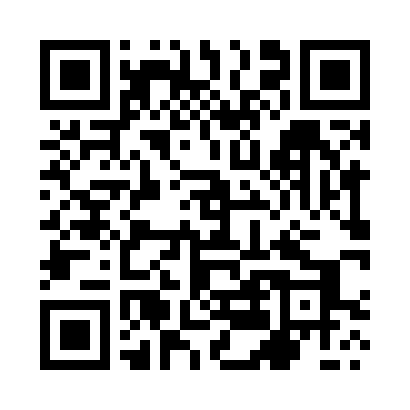 Prayer times for Giszowiec, PolandMon 1 Apr 2024 - Tue 30 Apr 2024High Latitude Method: Angle Based RulePrayer Calculation Method: Muslim World LeagueAsar Calculation Method: HanafiPrayer times provided by https://www.salahtimes.comDateDayFajrSunriseDhuhrAsrMaghribIsha1Mon4:256:1912:475:157:169:042Tue4:226:1712:475:167:189:063Wed4:196:1512:475:177:209:084Thu4:176:1312:475:187:219:105Fri4:146:1112:465:207:239:126Sat4:116:0912:465:217:249:157Sun4:086:0712:465:227:269:178Mon4:066:0412:455:237:279:199Tue4:036:0212:455:247:299:2110Wed4:006:0012:455:257:319:2311Thu3:575:5812:455:267:329:2512Fri3:545:5612:445:277:349:2813Sat3:525:5412:445:287:359:3014Sun3:495:5212:445:297:379:3215Mon3:465:5012:445:317:399:3416Tue3:435:4812:435:327:409:3717Wed3:405:4612:435:337:429:3918Thu3:375:4412:435:347:439:4219Fri3:345:4212:435:357:459:4420Sat3:315:4012:435:367:469:4621Sun3:285:3812:425:377:489:4922Mon3:255:3612:425:387:509:5123Tue3:225:3412:425:397:519:5424Wed3:195:3212:425:407:539:5625Thu3:165:3012:425:417:549:5926Fri3:135:2812:415:427:5610:0127Sat3:105:2612:415:437:5710:0428Sun3:075:2412:415:447:5910:0729Mon3:045:2212:415:458:0110:0930Tue3:015:2112:415:468:0210:12